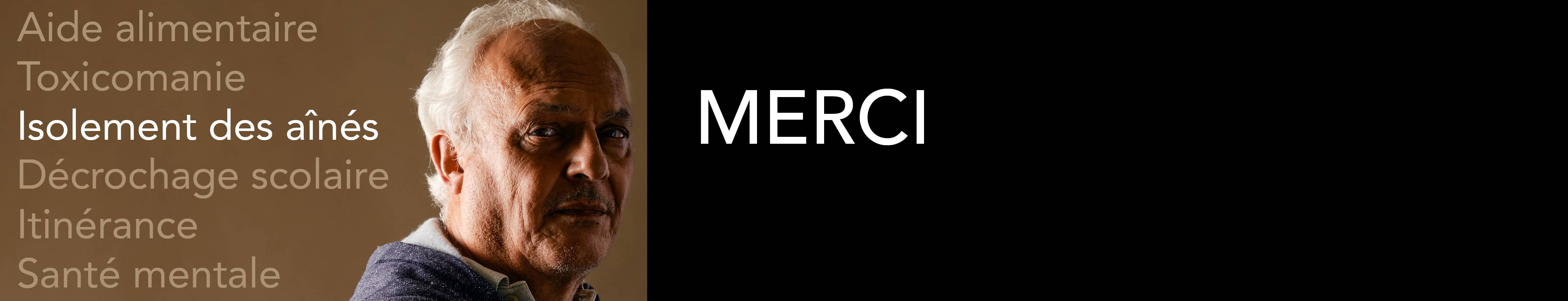 Nom de la personneVotre engagement, votre disponibilité et votre créativité ont contribué à faire de notre campagne Centraide 2022 un vif succès!Au nom de Nom de la compagnie, de Centraide,
des 215 organismes et projets communautaires qu’il soutient, 
et des milliers de personnes de nos communautés qui sont ainsi aidées, merci pour votre engagement! Merci de croire en Centraide. Merci de choisir de ne laisser personne derrière.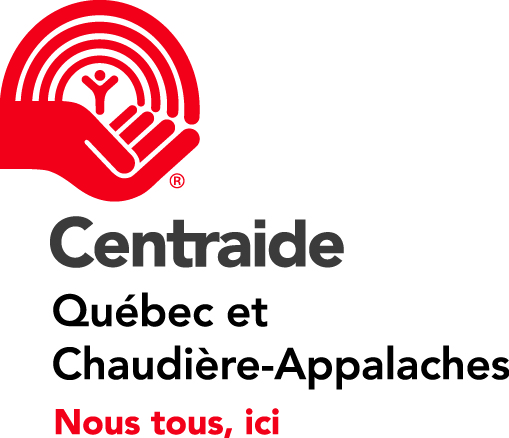 Nom du signataireTitre du signataire 